Ředitelství silnic a dálnic ČR, státní příspěvková organizace,                           se sídlem: Na Pankráci 546/56, 140 OO Praha 4 - Nusle                       zastoupena Ing. Zdeňkem Kuťákem, pověřeným řízením Správy Plzeň se sídlem: Hřímalého 37, 301 00 Plzeň                                                                                          lČ: 65993390 DIČ: CZ65993390                                                                                         bankovní spojení: ČNB, 10006-15937031/0710                                                      jako „Prodávající” na straně jedné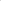 aSPOLEČNOST I/19 HOŘEHLEDY - BOROVNO, M - SILNICE a ROADFIN STAVBY                                                  se sídlem:- Resslova 956/13, 500 02 Hradec Králové                                                                     zastoupena:  Ing. Zdeňkem Babkou, místopředsedou představenstva společnosti M - SILNICE a.s.        Mgr. Michalem Kropáčem, členem představenstva M - SILNICE a.s.      Ing. Václavem Kotěšovcem, jednatelem společnosti ROADFIN STAVBY s.r.o.Bankovní spojení: Česká spořitelna, a.s., pobočka Hradec Královéč. účet 1080015329/0800Vedoucí společník/Správce:M - SILNICE a.s.Se sídlem: Husova 1697, 530 02 Pardubice IČO: 42196868	DIČ: CZ42196868Společník:ROADFIN STAVBY, s.r.o.Se sídlem: Plzeňská 1147, 330 27 Vejprnice IČO: 04852427 DIČ: CZ04852427jako „Kupující" na straně druhéuzavřeli níže uvedeného dne, měsíce a roku, v souladu s příslušnými ustanoveními zák. č. 89/2012 Sb., občanský zákoník, v platném znění, zák. č. 219/2000 Sb., o majetku České republiky a jejím vystupování v právních vztazích v platném znění tutoKUPNÍ SMLOUVUčíslo prodávající: 06PO-000462 číslo kupující: 25-NAK-2019-003k prodeji vytěženého materiálu získaného při opravě silnice I. třídy akce:I/19 Hořehledy - Borovnol.Předmět smlouvy1 . Prodávající je příslušný hospodařit s materiálem — vytěžená obalovaná směs, získaným při opravě silnice l. třídy         číslo: I/19 v k.ú. Borovno a Hořehledy2. Předmětem této smlouvy je prodej nepotřebného materiálu „vytěžená obalovaná směs” v celkovém množství 4 369 646 tun, který Prodávající touto smlouvou prodává a kupující se zavazuje tento materiál v dohodnutém termínu převzít a zaplatit Prodávajícímu sjednanou kupní cenu.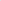 II.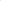 Podmínky prodeje1 . Kupující se zavazuje:Předmět prodeje převzít:do doby 5-ti dnů ode dne jejího vytěžení v množství 4.369,646 tunMístem převzetí je místo stavby v km 16,345-19,634Nebude-li materiál převzat Kupujícím v dohodnutém termínu a množství, bude prodávajícím deponován na místě určeném prodávajícím.V tomto případě je Kupující povinen uhradit prodávajícímu takto vzniklé náklady.Při nepřevzetí materiálu v dohodnutém termínu a množství nejpozději do 5-ti následujících pracovních dnů je Kupující povinen zaplatit smluvní pokutu ve výši 1 % z kupní ceny za každý i započatý den prodlení.2. Prodávající se zavazuje:Zajistit v dohodnutém termínu materiál k převzetí v dohodnutém množství.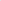 Materiál připravit k převzetí na určeném místě, tj. místo stavby.III.Kupní cena1 . Kupní cena se sjednává dohodou v souladu s ustanovením § 22 odst. 1 zákona č. 219/2000 Sb. a vyplývá z provedeného výběrového řízení číslo veřejných zakázek 06EU-004154. Kupní cena celkem činí 449 855,- Kč vč. DPH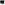 Kupní cena bude Kupujícím uhrazena do 30-ti dnů od vystavení faktury. Nebude-li kupní cena ve stanoveném termínu uhrazena, je Kupující povinen uhradit Prodávajícímu smluvní pokutu ve výši 0,1 % z nezaplacené částky za každý i započatý den prodlení.Prodávající vystaví fakturu za nepotřebný materiál na správce společnosti, tj. M - SILNICE a.s.IV.Další ujednání1 . Kupující bere na vědomí, že jím kupovaný materiál nese stopy opotřebení — jde o použitý materiál, s jehož stavem se seznámil. Z tohoto důvodu se smluvní strany dohodly, že nelze jeho kvalitu kupujícím dodatečně reklamovat.Věci neupravené touto smlouvou se řídí příslušnými ustanoveními Občanského zákoníku a zákona č. 219/2000 Sb. o majetku ČR.Účastníci této smlouvy prohlašují, že smlouva byla sepsána srozumitelně, určitě, na základě pravdivých údajů dle jejich svobodné vůle a že smluvnímu ujednání nejsou na překážku žádné okolnosti bránící jejímu uzavření.Tato smlouva se uzavírá ve třech vyhotoveních s platností originálu, z nichž Prodávající obdrží jedno vyhotovení a Kupující obdrží dvě vyhotovení.Kupující bere na vědomí a souhlasí s uveřejněním uzavřené smlouvy v registru smluv vedeném pro tyto účely Ministerstvem vnitra, v souladu se zákonem č. 340/2015 Sb., neboť ŘSD ČR je subjektem, jež nese v určitých případech zákonnou povinnost smlouvy uveřejňovat.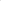 Kupující nepovažuje obsah smlouvy za obchodní tajemství ve smyslu § 504 zák. č. 89/2012 Sb., občanský zákoník.	V Plzni dne	2 6 -07- 2019	V Hradci Králové dne	22 -07- 2019SOUPIS NEPOTŘEBNÉHO MATERIÁLUI/19 Hořehledy - Borovno            materiál       Množstvíjednotková cena          vč. DPH          Celkemvč. DPH po zaokr.Vytěžená obalovaná směs  4 369,646 tun     102,95 Kč/t       449 855,- KčCENA  NEPOTŘEBNÉHO  MATERIÁLU  CELKEMCENA  NEPOTŘEBNÉHO  MATERIÁLU  CELKEMCENA  NEPOTŘEBNÉHO  MATERIÁLU  CELKEM       449 855,- Kč